Questionnaire FNAEM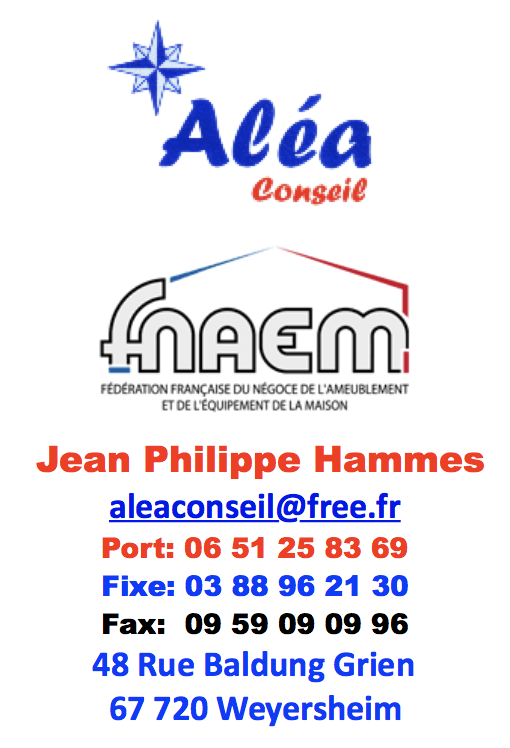 Assurances Multirisque des MagasinsCompléter Enregistrer et Retourner par mailCe questionnaire simplifié nous permettra de vous faire une offre rapide qui intègre l’essentiel de vos besoins actuels. Une copie des conditions particulières et des avenants de vos contrats en cours nous permettra de faire une offre totalement sur mesure et entièrement équivalente à vos conditions actuelles.Un questionnaire pour chaque Magasin à tariferREMARQUES ET INFORMATIONS SUPPLEMENTAIRESVeuillez préciser ici ce qui vous paraît important à nous transmettre concernant vos assurances.Forme Juridique et Raison sociale:SIRETAdresse du MagasinNom et prénom du responsable des AssurancesTéléphone Fixe / PortableMailActivité Principale et SecondairePropriétaire des Murs ou assurance pour le compte du propriétaire tiers ou pour le compte d’une SCI OU Locataire : ( en fait on doit savoir si on doit assurer le bâtiment ou pas )Surface totale développée Magasin et dépôt :Valeur totale du contenu : Mobilier d’exploitation, informatique, machines, stocks exposés et stocks en dépôt :Nombre de SalariésChiffre d’affaire  et % de marge :Date clôture de l’exerciceCapital Vol souhaitéCapital Bris de machines souhaitéEssentiellement vos appareils Informatiques et BureautiquePertes d’exploitation sur 12 ou 18 mois ?Il s’agit de la période d’indemnisation de votre Marge Brute suite à un sinistre incendie et risques annexesSinistres sur les 3 dernières annéesType et coût pour la compagnieDe mémoire et à titre indicatifFractionnement de la prime souhaitéAnnuel Trimestriel ou mensuel par prélèvement automatique sans fraisProtections incendieDétection Automatique DAI ?Robinets d’incendie armés Nombres RIA ?Extincteurs Nombre ?Protections VOLMécaniques / Volets / Barreaux ?Système d’Alarme ?Télétransmission ?